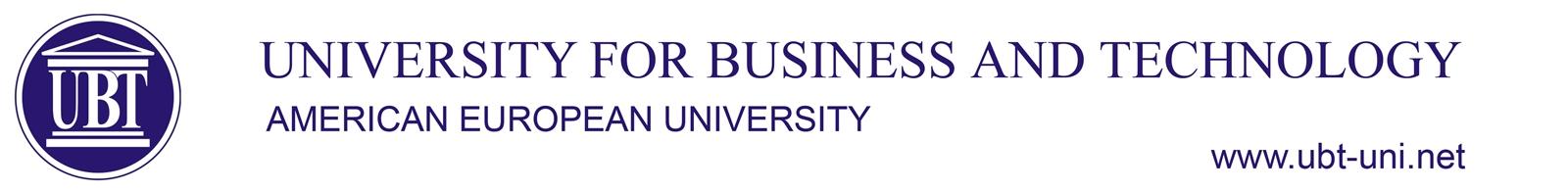 …………………………………………………………………………………………………………………………………………………………LLB LAW SyllabusSubjectEconomics and LawEconomics and LawEconomics and LawEconomics and LawEconomics and LawEconomics and LawEconomics and LawEconomics and LawSubjectTypeSemesterECTSCodeCodeCodeCodeCodeSubjectMandatory (M)25Law-B-012Law-B-012Law-B-012Law-B-012Law-B-012The lecturer of the subject      Assistant Professor Dr. Veli LecajAssistant Professor Dr. Veli LecajAssistant Professor Dr. Veli LecajAssistant Professor Dr. Veli LecajAssistant Professor Dr. Veli LecajAssistant Professor Dr. Veli LecajAssistant Professor Dr. Veli LecajAssistant Professor Dr. Veli LecajSubject assistantSubject tutorSubject tutorAims and ObjectivesThe purpose of the study of the economics and law subject is focused to explain to the students the basic concepts of economics and the connection with law, including the elementary notions of economic science, such as: limited resources, choice, utility, inputs, outputs, expenses, competition, economic activities, promotions, etc. This course aims to provide students with general knowledge of economic principles, GDP, economic growth, inflation, unemployment, fiscal policy and monetary policy. Course Objectives:Understand aim of general knowledge of economic principles by analysing selected cases;Understanding general elements and structure of economic system and activities;Explain in an analytical way scarcity, limited resources, choice and priorities in the economy and economic development factors;Gather, analyse, and interpret economic questions about inflation, unemployment, market factors, GDP and interaction in the commercial and business market in Kosovo;Solve easier problems in inputs, outputs and expenses’ planning;Apply knowledge to interconnect economic principles and operational legal rules in practice in typical fiscal, monetary and financial action system;The purpose of the study of the economics and law subject is focused to explain to the students the basic concepts of economics and the connection with law, including the elementary notions of economic science, such as: limited resources, choice, utility, inputs, outputs, expenses, competition, economic activities, promotions, etc. This course aims to provide students with general knowledge of economic principles, GDP, economic growth, inflation, unemployment, fiscal policy and monetary policy. Course Objectives:Understand aim of general knowledge of economic principles by analysing selected cases;Understanding general elements and structure of economic system and activities;Explain in an analytical way scarcity, limited resources, choice and priorities in the economy and economic development factors;Gather, analyse, and interpret economic questions about inflation, unemployment, market factors, GDP and interaction in the commercial and business market in Kosovo;Solve easier problems in inputs, outputs and expenses’ planning;Apply knowledge to interconnect economic principles and operational legal rules in practice in typical fiscal, monetary and financial action system;The purpose of the study of the economics and law subject is focused to explain to the students the basic concepts of economics and the connection with law, including the elementary notions of economic science, such as: limited resources, choice, utility, inputs, outputs, expenses, competition, economic activities, promotions, etc. This course aims to provide students with general knowledge of economic principles, GDP, economic growth, inflation, unemployment, fiscal policy and monetary policy. Course Objectives:Understand aim of general knowledge of economic principles by analysing selected cases;Understanding general elements and structure of economic system and activities;Explain in an analytical way scarcity, limited resources, choice and priorities in the economy and economic development factors;Gather, analyse, and interpret economic questions about inflation, unemployment, market factors, GDP and interaction in the commercial and business market in Kosovo;Solve easier problems in inputs, outputs and expenses’ planning;Apply knowledge to interconnect economic principles and operational legal rules in practice in typical fiscal, monetary and financial action system;The purpose of the study of the economics and law subject is focused to explain to the students the basic concepts of economics and the connection with law, including the elementary notions of economic science, such as: limited resources, choice, utility, inputs, outputs, expenses, competition, economic activities, promotions, etc. This course aims to provide students with general knowledge of economic principles, GDP, economic growth, inflation, unemployment, fiscal policy and monetary policy. Course Objectives:Understand aim of general knowledge of economic principles by analysing selected cases;Understanding general elements and structure of economic system and activities;Explain in an analytical way scarcity, limited resources, choice and priorities in the economy and economic development factors;Gather, analyse, and interpret economic questions about inflation, unemployment, market factors, GDP and interaction in the commercial and business market in Kosovo;Solve easier problems in inputs, outputs and expenses’ planning;Apply knowledge to interconnect economic principles and operational legal rules in practice in typical fiscal, monetary and financial action system;The purpose of the study of the economics and law subject is focused to explain to the students the basic concepts of economics and the connection with law, including the elementary notions of economic science, such as: limited resources, choice, utility, inputs, outputs, expenses, competition, economic activities, promotions, etc. This course aims to provide students with general knowledge of economic principles, GDP, economic growth, inflation, unemployment, fiscal policy and monetary policy. Course Objectives:Understand aim of general knowledge of economic principles by analysing selected cases;Understanding general elements and structure of economic system and activities;Explain in an analytical way scarcity, limited resources, choice and priorities in the economy and economic development factors;Gather, analyse, and interpret economic questions about inflation, unemployment, market factors, GDP and interaction in the commercial and business market in Kosovo;Solve easier problems in inputs, outputs and expenses’ planning;Apply knowledge to interconnect economic principles and operational legal rules in practice in typical fiscal, monetary and financial action system;The purpose of the study of the economics and law subject is focused to explain to the students the basic concepts of economics and the connection with law, including the elementary notions of economic science, such as: limited resources, choice, utility, inputs, outputs, expenses, competition, economic activities, promotions, etc. This course aims to provide students with general knowledge of economic principles, GDP, economic growth, inflation, unemployment, fiscal policy and monetary policy. Course Objectives:Understand aim of general knowledge of economic principles by analysing selected cases;Understanding general elements and structure of economic system and activities;Explain in an analytical way scarcity, limited resources, choice and priorities in the economy and economic development factors;Gather, analyse, and interpret economic questions about inflation, unemployment, market factors, GDP and interaction in the commercial and business market in Kosovo;Solve easier problems in inputs, outputs and expenses’ planning;Apply knowledge to interconnect economic principles and operational legal rules in practice in typical fiscal, monetary and financial action system;The purpose of the study of the economics and law subject is focused to explain to the students the basic concepts of economics and the connection with law, including the elementary notions of economic science, such as: limited resources, choice, utility, inputs, outputs, expenses, competition, economic activities, promotions, etc. This course aims to provide students with general knowledge of economic principles, GDP, economic growth, inflation, unemployment, fiscal policy and monetary policy. Course Objectives:Understand aim of general knowledge of economic principles by analysing selected cases;Understanding general elements and structure of economic system and activities;Explain in an analytical way scarcity, limited resources, choice and priorities in the economy and economic development factors;Gather, analyse, and interpret economic questions about inflation, unemployment, market factors, GDP and interaction in the commercial and business market in Kosovo;Solve easier problems in inputs, outputs and expenses’ planning;Apply knowledge to interconnect economic principles and operational legal rules in practice in typical fiscal, monetary and financial action system;The purpose of the study of the economics and law subject is focused to explain to the students the basic concepts of economics and the connection with law, including the elementary notions of economic science, such as: limited resources, choice, utility, inputs, outputs, expenses, competition, economic activities, promotions, etc. This course aims to provide students with general knowledge of economic principles, GDP, economic growth, inflation, unemployment, fiscal policy and monetary policy. Course Objectives:Understand aim of general knowledge of economic principles by analysing selected cases;Understanding general elements and structure of economic system and activities;Explain in an analytical way scarcity, limited resources, choice and priorities in the economy and economic development factors;Gather, analyse, and interpret economic questions about inflation, unemployment, market factors, GDP and interaction in the commercial and business market in Kosovo;Solve easier problems in inputs, outputs and expenses’ planning;Apply knowledge to interconnect economic principles and operational legal rules in practice in typical fiscal, monetary and financial action system;Learning OutcomesAfter completing this course, students should be able to:  Demonstrate a detailed understanding of the primary economic problems that every individual faces: scarcity and choice and to be able to interpret them in the economic way of thinking;Learn to effectively draft general elements and activities of the structure of economic system;Gather, analyse, and interpret economic questions about GDP, inflation, unemployment, demand and supply in the business market in Kosovo;Explain and Communicate in an analytical way for the difference between market economy and other types of economies to solve misunderstanding economic difference’s and conflicts;Apply and engage in economic and legal analysis and reasoning, problem-solving, and written and oral communication relating to market economy and  fiscal, financial and law rules.After completing this course, students should be able to:  Demonstrate a detailed understanding of the primary economic problems that every individual faces: scarcity and choice and to be able to interpret them in the economic way of thinking;Learn to effectively draft general elements and activities of the structure of economic system;Gather, analyse, and interpret economic questions about GDP, inflation, unemployment, demand and supply in the business market in Kosovo;Explain and Communicate in an analytical way for the difference between market economy and other types of economies to solve misunderstanding economic difference’s and conflicts;Apply and engage in economic and legal analysis and reasoning, problem-solving, and written and oral communication relating to market economy and  fiscal, financial and law rules.After completing this course, students should be able to:  Demonstrate a detailed understanding of the primary economic problems that every individual faces: scarcity and choice and to be able to interpret them in the economic way of thinking;Learn to effectively draft general elements and activities of the structure of economic system;Gather, analyse, and interpret economic questions about GDP, inflation, unemployment, demand and supply in the business market in Kosovo;Explain and Communicate in an analytical way for the difference between market economy and other types of economies to solve misunderstanding economic difference’s and conflicts;Apply and engage in economic and legal analysis and reasoning, problem-solving, and written and oral communication relating to market economy and  fiscal, financial and law rules.After completing this course, students should be able to:  Demonstrate a detailed understanding of the primary economic problems that every individual faces: scarcity and choice and to be able to interpret them in the economic way of thinking;Learn to effectively draft general elements and activities of the structure of economic system;Gather, analyse, and interpret economic questions about GDP, inflation, unemployment, demand and supply in the business market in Kosovo;Explain and Communicate in an analytical way for the difference between market economy and other types of economies to solve misunderstanding economic difference’s and conflicts;Apply and engage in economic and legal analysis and reasoning, problem-solving, and written and oral communication relating to market economy and  fiscal, financial and law rules.After completing this course, students should be able to:  Demonstrate a detailed understanding of the primary economic problems that every individual faces: scarcity and choice and to be able to interpret them in the economic way of thinking;Learn to effectively draft general elements and activities of the structure of economic system;Gather, analyse, and interpret economic questions about GDP, inflation, unemployment, demand and supply in the business market in Kosovo;Explain and Communicate in an analytical way for the difference between market economy and other types of economies to solve misunderstanding economic difference’s and conflicts;Apply and engage in economic and legal analysis and reasoning, problem-solving, and written and oral communication relating to market economy and  fiscal, financial and law rules.After completing this course, students should be able to:  Demonstrate a detailed understanding of the primary economic problems that every individual faces: scarcity and choice and to be able to interpret them in the economic way of thinking;Learn to effectively draft general elements and activities of the structure of economic system;Gather, analyse, and interpret economic questions about GDP, inflation, unemployment, demand and supply in the business market in Kosovo;Explain and Communicate in an analytical way for the difference between market economy and other types of economies to solve misunderstanding economic difference’s and conflicts;Apply and engage in economic and legal analysis and reasoning, problem-solving, and written and oral communication relating to market economy and  fiscal, financial and law rules.After completing this course, students should be able to:  Demonstrate a detailed understanding of the primary economic problems that every individual faces: scarcity and choice and to be able to interpret them in the economic way of thinking;Learn to effectively draft general elements and activities of the structure of economic system;Gather, analyse, and interpret economic questions about GDP, inflation, unemployment, demand and supply in the business market in Kosovo;Explain and Communicate in an analytical way for the difference between market economy and other types of economies to solve misunderstanding economic difference’s and conflicts;Apply and engage in economic and legal analysis and reasoning, problem-solving, and written and oral communication relating to market economy and  fiscal, financial and law rules.After completing this course, students should be able to:  Demonstrate a detailed understanding of the primary economic problems that every individual faces: scarcity and choice and to be able to interpret them in the economic way of thinking;Learn to effectively draft general elements and activities of the structure of economic system;Gather, analyse, and interpret economic questions about GDP, inflation, unemployment, demand and supply in the business market in Kosovo;Explain and Communicate in an analytical way for the difference between market economy and other types of economies to solve misunderstanding economic difference’s and conflicts;Apply and engage in economic and legal analysis and reasoning, problem-solving, and written and oral communication relating to market economy and  fiscal, financial and law rules.Course ContentCourse PlanCourse PlanCourse PlanCourse PlanCourse PlanCourse PlanCourse PlanWeekCourse ContentPresentation of the syllabus of the introduction of the economics and lawPresentation of the syllabus of the introduction of the economics and lawPresentation of the syllabus of the introduction of the economics and lawPresentation of the syllabus of the introduction of the economics and lawPresentation of the syllabus of the introduction of the economics and law111Course ContentBasic knowledge of the economy, the history and development of the economics and the lawBasic knowledge of the economy, the history and development of the economics and the lawBasic knowledge of the economy, the history and development of the economics and the lawBasic knowledge of the economy, the history and development of the economics and the lawBasic knowledge of the economy, the history and development of the economics and the law222Course ContentScarcity, choice, functions, resources, principles of  the economic science and economic schoolsScarcity, choice, functions, resources, principles of  the economic science and economic schoolsScarcity, choice, functions, resources, principles of  the economic science and economic schoolsScarcity, choice, functions, resources, principles of  the economic science and economic schoolsScarcity, choice, functions, resources, principles of  the economic science and economic schools333Course ContentEconomic science and economic activitiesEconomic science and economic activitiesEconomic science and economic activitiesEconomic science and economic activitiesEconomic science and economic activities444Course ContentEconomics and Law as well as economic systems  Economics and Law as well as economic systems  Economics and Law as well as economic systems  Economics and Law as well as economic systems  Economics and Law as well as economic systems  555Course ContentMarket, competition, its types and strategy, as well as market economy  Legal writ Market, competition, its types and strategy, as well as market economy  Legal writ Market, competition, its types and strategy, as well as market economy  Legal writ Market, competition, its types and strategy, as well as market economy  Legal writ Market, competition, its types and strategy, as well as market economy  Legal writ 676767Course ContentMarketing and its importance in the economy Marketing and its importance in the economy Marketing and its importance in the economy Marketing and its importance in the economy Marketing and its importance in the economy Marketing and its importance in the economy 88Course ContentHuman resources managementHuman resources managementHuman resources managementHuman resources managementHuman resources managementHuman resources management99Course ContentEntrepreneurship, innovation, technology and enterpriseSupply and demand and their lawsEntrepreneurship, innovation, technology and enterpriseSupply and demand and their lawsEntrepreneurship, innovation, technology and enterpriseSupply and demand and their lawsEntrepreneurship, innovation, technology and enterpriseSupply and demand and their lawsEntrepreneurship, innovation, technology and enterpriseSupply and demand and their lawsEntrepreneurship, innovation, technology and enterpriseSupply and demand and their laws10111011Course ContentBank and banking affairsBank and banking affairsBank and banking affairsBank and banking affairsBank and banking affairsBank and banking affairs1212Course ContentMoney and her functions -Financial disturbances in market Money and her functions -Financial disturbances in market Money and her functions -Financial disturbances in market Money and her functions -Financial disturbances in market Money and her functions -Financial disturbances in market Money and her functions -Financial disturbances in market 1313Course ContentGDP, meaning and its importance and economic cyclesCase study exam                                                                    GDP, meaning and its importance and economic cyclesCase study exam                                                                    GDP, meaning and its importance and economic cyclesCase study exam                                                                    GDP, meaning and its importance and economic cyclesCase study exam                                                                    GDP, meaning and its importance and economic cyclesCase study exam                                                                    GDP, meaning and its importance and economic cyclesCase study exam                                                                    14151415Course ContentFinal examinationFinal examinationFinal examinationFinal examinationFinal examinationFinal examination1616Teaching/Learning MethodsTeaching/Learning ActivityTeaching/Learning ActivityTeaching/Learning ActivityTeaching/Learning ActivityWeight (%)Weight (%)Weight (%)Weight (%)Teaching/Learning MethodsLectures                                                                                                         40%Seminars                                                                                                        30%Case studies exercises                                                                                   20%Writing economic and  legal writs                                                                10%Lectures                                                                                                         40%Seminars                                                                                                        30%Case studies exercises                                                                                   20%Writing economic and  legal writs                                                                10%Lectures                                                                                                         40%Seminars                                                                                                        30%Case studies exercises                                                                                   20%Writing economic and  legal writs                                                                10%Lectures                                                                                                         40%Seminars                                                                                                        30%Case studies exercises                                                                                   20%Writing economic and  legal writs                                                                10%Lectures                                                                                                         40%Seminars                                                                                                        30%Case studies exercises                                                                                   20%Writing economic and  legal writs                                                                10%Lectures                                                                                                         40%Seminars                                                                                                        30%Case studies exercises                                                                                   20%Writing economic and  legal writs                                                                10%Lectures                                                                                                         40%Seminars                                                                                                        30%Case studies exercises                                                                                   20%Writing economic and  legal writs                                                                10%Lectures                                                                                                         40%Seminars                                                                                                        30%Case studies exercises                                                                                   20%Writing economic and  legal writs                                                                10%Assessment Methods Assessment ActivityNumber Week          Weight (%)          Weight (%)          Weight (%)          Weight (%)          Weight (%)Assessment Methods Participation 11-13	        10%	        10%	        10%	        10%	        10%Assessment Methods Short essay 12            10%            10%            10%            10%            10%Assessment Methods Legal writCase study examination                                            Final exam                                                      71415           20 %             20%           40 %           20 %             20%           40 %           20 %             20%           40 %           20 %             20%           40 %           20 %             20%           40 %Assessment Methods Course resources and means of materializationResourcesResourcesResourcesNumberNumberNumberNumberNumberCourse resources and means of materializationClass (e.g)Class (e.g)Class (e.g)11111Course resources and means of materializationProjectorProjectorProjector11111Course resources and means of materializationMoodleMoodleMoodle11111Course resources and means of materializationCourse resources and means of materializationNotebook,Notebook,Notebook,11111Course resources and means of materializationCalculator and PensCalculator and PensCalculator and Pens1111111111ECTS WorkloadActivityActivityWeekly hrsTotal workloadTotal workloadTotal workloadTotal workloadTotal workloadECTS WorkloadLectures and exercisesLectures and exercises33939393939ECTS WorkloadSeminar-project presentation   Seminar-project presentation   11212121212ECTS WorkloadStudy visit  Study visit  5&111010101010ECTS WorkloadReview  Review  21313131313ECTS WorkloadSelf-study and readingsCase study preparation Self-study and readingsCase study preparation 31268268268268268ECTS WorkloadExam’s preparation Exams Exam’s preparation Exams 13105105105105105Literature/ReferencesA. Basic literature:N. Gregory Mankiw,(2018), Principles of economics, Eighth Edition, Harvard University, Cengage Learning.Open Stax,(2018), Principles of Economics, Published by Xan Edu Publishing Inc  ISBN 13:9781506698137 Bektashi,M & Gacaferri,N. (2005)Ekonomia,Universiteti i Prishtinës, Fakulteti Juridik, Prishtinë, ISBN 9951-00-050-9Robert Cooter, Thomas Ulen ,(2016)Laë and economics,6th ed. Addison-Wesley ISBN 978-0-13-254065-0 1B. Recommended and Additional literature: V. Lecaj , B. Syla,Informality in Kosovo , Economic Vision Vol.7, No.13/14 ,UDC: 339.194(497.115) 336.228.34(497.115) 331.56(497.115),2020V. Lecaj, N Baftiu, B Sylaj Fiscal Policies as Boost of the Economic Development of Kosovo,,Academic Journal of Interdisciplinary Studies 4 (2), 479,2015Nickels et al (2012), Business: Connecting principles to practice, 1st ed, McGraw Hill Grup autorësh: Hyrje në ekonomi, PEGI, Tiranë, 2002. Paul De Grauvve: Ekonomiksi i Unionit Monetar, Botimi i parë, Prishtinë, 2006.A. Basic literature:N. Gregory Mankiw,(2018), Principles of economics, Eighth Edition, Harvard University, Cengage Learning.Open Stax,(2018), Principles of Economics, Published by Xan Edu Publishing Inc  ISBN 13:9781506698137 Bektashi,M & Gacaferri,N. (2005)Ekonomia,Universiteti i Prishtinës, Fakulteti Juridik, Prishtinë, ISBN 9951-00-050-9Robert Cooter, Thomas Ulen ,(2016)Laë and economics,6th ed. Addison-Wesley ISBN 978-0-13-254065-0 1B. Recommended and Additional literature: V. Lecaj , B. Syla,Informality in Kosovo , Economic Vision Vol.7, No.13/14 ,UDC: 339.194(497.115) 336.228.34(497.115) 331.56(497.115),2020V. Lecaj, N Baftiu, B Sylaj Fiscal Policies as Boost of the Economic Development of Kosovo,,Academic Journal of Interdisciplinary Studies 4 (2), 479,2015Nickels et al (2012), Business: Connecting principles to practice, 1st ed, McGraw Hill Grup autorësh: Hyrje në ekonomi, PEGI, Tiranë, 2002. Paul De Grauvve: Ekonomiksi i Unionit Monetar, Botimi i parë, Prishtinë, 2006.A. Basic literature:N. Gregory Mankiw,(2018), Principles of economics, Eighth Edition, Harvard University, Cengage Learning.Open Stax,(2018), Principles of Economics, Published by Xan Edu Publishing Inc  ISBN 13:9781506698137 Bektashi,M & Gacaferri,N. (2005)Ekonomia,Universiteti i Prishtinës, Fakulteti Juridik, Prishtinë, ISBN 9951-00-050-9Robert Cooter, Thomas Ulen ,(2016)Laë and economics,6th ed. Addison-Wesley ISBN 978-0-13-254065-0 1B. Recommended and Additional literature: V. Lecaj , B. Syla,Informality in Kosovo , Economic Vision Vol.7, No.13/14 ,UDC: 339.194(497.115) 336.228.34(497.115) 331.56(497.115),2020V. Lecaj, N Baftiu, B Sylaj Fiscal Policies as Boost of the Economic Development of Kosovo,,Academic Journal of Interdisciplinary Studies 4 (2), 479,2015Nickels et al (2012), Business: Connecting principles to practice, 1st ed, McGraw Hill Grup autorësh: Hyrje në ekonomi, PEGI, Tiranë, 2002. Paul De Grauvve: Ekonomiksi i Unionit Monetar, Botimi i parë, Prishtinë, 2006.A. Basic literature:N. Gregory Mankiw,(2018), Principles of economics, Eighth Edition, Harvard University, Cengage Learning.Open Stax,(2018), Principles of Economics, Published by Xan Edu Publishing Inc  ISBN 13:9781506698137 Bektashi,M & Gacaferri,N. (2005)Ekonomia,Universiteti i Prishtinës, Fakulteti Juridik, Prishtinë, ISBN 9951-00-050-9Robert Cooter, Thomas Ulen ,(2016)Laë and economics,6th ed. Addison-Wesley ISBN 978-0-13-254065-0 1B. Recommended and Additional literature: V. Lecaj , B. Syla,Informality in Kosovo , Economic Vision Vol.7, No.13/14 ,UDC: 339.194(497.115) 336.228.34(497.115) 331.56(497.115),2020V. Lecaj, N Baftiu, B Sylaj Fiscal Policies as Boost of the Economic Development of Kosovo,,Academic Journal of Interdisciplinary Studies 4 (2), 479,2015Nickels et al (2012), Business: Connecting principles to practice, 1st ed, McGraw Hill Grup autorësh: Hyrje në ekonomi, PEGI, Tiranë, 2002. Paul De Grauvve: Ekonomiksi i Unionit Monetar, Botimi i parë, Prishtinë, 2006.A. Basic literature:N. Gregory Mankiw,(2018), Principles of economics, Eighth Edition, Harvard University, Cengage Learning.Open Stax,(2018), Principles of Economics, Published by Xan Edu Publishing Inc  ISBN 13:9781506698137 Bektashi,M & Gacaferri,N. (2005)Ekonomia,Universiteti i Prishtinës, Fakulteti Juridik, Prishtinë, ISBN 9951-00-050-9Robert Cooter, Thomas Ulen ,(2016)Laë and economics,6th ed. Addison-Wesley ISBN 978-0-13-254065-0 1B. Recommended and Additional literature: V. Lecaj , B. Syla,Informality in Kosovo , Economic Vision Vol.7, No.13/14 ,UDC: 339.194(497.115) 336.228.34(497.115) 331.56(497.115),2020V. Lecaj, N Baftiu, B Sylaj Fiscal Policies as Boost of the Economic Development of Kosovo,,Academic Journal of Interdisciplinary Studies 4 (2), 479,2015Nickels et al (2012), Business: Connecting principles to practice, 1st ed, McGraw Hill Grup autorësh: Hyrje në ekonomi, PEGI, Tiranë, 2002. Paul De Grauvve: Ekonomiksi i Unionit Monetar, Botimi i parë, Prishtinë, 2006.A. Basic literature:N. Gregory Mankiw,(2018), Principles of economics, Eighth Edition, Harvard University, Cengage Learning.Open Stax,(2018), Principles of Economics, Published by Xan Edu Publishing Inc  ISBN 13:9781506698137 Bektashi,M & Gacaferri,N. (2005)Ekonomia,Universiteti i Prishtinës, Fakulteti Juridik, Prishtinë, ISBN 9951-00-050-9Robert Cooter, Thomas Ulen ,(2016)Laë and economics,6th ed. Addison-Wesley ISBN 978-0-13-254065-0 1B. Recommended and Additional literature: V. Lecaj , B. Syla,Informality in Kosovo , Economic Vision Vol.7, No.13/14 ,UDC: 339.194(497.115) 336.228.34(497.115) 331.56(497.115),2020V. Lecaj, N Baftiu, B Sylaj Fiscal Policies as Boost of the Economic Development of Kosovo,,Academic Journal of Interdisciplinary Studies 4 (2), 479,2015Nickels et al (2012), Business: Connecting principles to practice, 1st ed, McGraw Hill Grup autorësh: Hyrje në ekonomi, PEGI, Tiranë, 2002. Paul De Grauvve: Ekonomiksi i Unionit Monetar, Botimi i parë, Prishtinë, 2006.A. Basic literature:N. Gregory Mankiw,(2018), Principles of economics, Eighth Edition, Harvard University, Cengage Learning.Open Stax,(2018), Principles of Economics, Published by Xan Edu Publishing Inc  ISBN 13:9781506698137 Bektashi,M & Gacaferri,N. (2005)Ekonomia,Universiteti i Prishtinës, Fakulteti Juridik, Prishtinë, ISBN 9951-00-050-9Robert Cooter, Thomas Ulen ,(2016)Laë and economics,6th ed. Addison-Wesley ISBN 978-0-13-254065-0 1B. Recommended and Additional literature: V. Lecaj , B. Syla,Informality in Kosovo , Economic Vision Vol.7, No.13/14 ,UDC: 339.194(497.115) 336.228.34(497.115) 331.56(497.115),2020V. Lecaj, N Baftiu, B Sylaj Fiscal Policies as Boost of the Economic Development of Kosovo,,Academic Journal of Interdisciplinary Studies 4 (2), 479,2015Nickels et al (2012), Business: Connecting principles to practice, 1st ed, McGraw Hill Grup autorësh: Hyrje në ekonomi, PEGI, Tiranë, 2002. Paul De Grauvve: Ekonomiksi i Unionit Monetar, Botimi i parë, Prishtinë, 2006.A. Basic literature:N. Gregory Mankiw,(2018), Principles of economics, Eighth Edition, Harvard University, Cengage Learning.Open Stax,(2018), Principles of Economics, Published by Xan Edu Publishing Inc  ISBN 13:9781506698137 Bektashi,M & Gacaferri,N. (2005)Ekonomia,Universiteti i Prishtinës, Fakulteti Juridik, Prishtinë, ISBN 9951-00-050-9Robert Cooter, Thomas Ulen ,(2016)Laë and economics,6th ed. Addison-Wesley ISBN 978-0-13-254065-0 1B. Recommended and Additional literature: V. Lecaj , B. Syla,Informality in Kosovo , Economic Vision Vol.7, No.13/14 ,UDC: 339.194(497.115) 336.228.34(497.115) 331.56(497.115),2020V. Lecaj, N Baftiu, B Sylaj Fiscal Policies as Boost of the Economic Development of Kosovo,,Academic Journal of Interdisciplinary Studies 4 (2), 479,2015Nickels et al (2012), Business: Connecting principles to practice, 1st ed, McGraw Hill Grup autorësh: Hyrje në ekonomi, PEGI, Tiranë, 2002. Paul De Grauvve: Ekonomiksi i Unionit Monetar, Botimi i parë, Prishtinë, 2006.ContactE-mail: veli.lecaj@ubt.uni.netE-mail: veli.lecaj@ubt.uni.netE-mail: veli.lecaj@ubt.uni.netE-mail: veli.lecaj@ubt.uni.netE-mail: veli.lecaj@ubt.uni.netE-mail: veli.lecaj@ubt.uni.netE-mail: veli.lecaj@ubt.uni.netE-mail: veli.lecaj@ubt.uni.net